Choisir son vélo - La différence: Votre Spécialiste vs Marchand de masse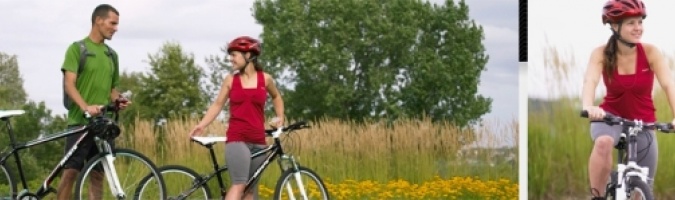 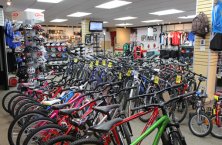 Le vélo que vous achetez, et surtout l'endroit où vous l'acheter, aura un grand impact sur votre sécurité, sur votre confort et sur le plaisir que vous aurez à le conduire.Les vélos sont des véhicules qui peuvent voyager à une bonne vitesse et qui peuvent répondent bien sous diverses conditions. Pour être au meilleur, ils doivent être construits à partir de produits de haute qualité, assemblés par des techniciens de vélos bien formés et avoir été ajusté à votre morphologie.Il y a de nombreux avantages à acheter un vélo ou des accessoires de vélo chez ICI SPORT LA SOURCE DU SPORTMD, situé au 5746 Jean-Talon Est à Montréal,  un détaillant de vélo professionnel plutôt que dans un magasin à grande surface ou chez un marchand de masse.En voici quelques-uns :AdvantagesIci Sport la Source du SportMD Votre détaillant de vélo professionnelMagasin a grande surface/ ou marchand de masseComfort etfit du véloIci Sport La Source du sport est votre professionnel du vélo.  Il est qualifié pour vous assister dans votre choix de dimension et de modèle et il peut ajuster le vélo à votre anatomie. Le détaillant de vélo professionnel permet généralement une conduite d’essai contrairement au magasin à grande surface. Le détaillant de vélo professionnel explique en détail comment utiliser les vitesses, les freins et les mécanismes de déclenchement rapide, et il vous réfère à des sources vous permettant de vous parfaire. Le vélo acquis chez un détaillant de vélo professionnel permet plus de plaisir, une meilleure forme physique et moins de soucis.Les commis de magasin à grande surface ont généralement peu de connaissances sur les dimensions de vélo sans compter qu’une sélection de dimensions n’est souvent pas proposée. Cela peut conduire à un manque de confort et de sécurité. La plupart des commis de magasins à grande surface n’ont pas cette connaissance. Il n’est pas rare qu’un vélo acheté dans un magasin à grande surface soit inconfortable et mal ajusté ou que le modèle vendu ne convienne pas à vos besoins, qu’ìl soit difficile a conduire, ou encore qu’il refroidisse votre enthousiasme pour le vélo.SélectionLe détaillant de vélo professionnel offre une grande diversité de dimensions et de niveaux Il pourra vous aider à définir le type de conduite que vous cherchez et à trouver le vélo qui convient le mieux à vos besoins.Le magasin à grande surface, tient un peu de modèles et peu de dimensions différentes, s’il en tient. Ils sont aussi limité par le manque de connaissances qui est même souvent non-existant de leur personnel.SécuritéLes vélos arrivent en boite et doivent être assemblé correctement pour être fonctionnelle et sécuritaire. Le détaillant de vélo professionnel offre des vélos entièrement assemblés et mis au point par des mécaniciens experts.Ce service, n’est généralement pas offert par le magasin à grande surface. En plus, vous n'avez pas la possibilité de l'essayer. Aucune mise au pointes ou vérifications après achat. Éventuellement, vous pouvez le faire ajuster dans un magasin de vélos.Valeur aprèsla venteLe détaillant de vélo professionnel offre une mise, au point gratuite après la période de rodage d’une valeur de 30.00$ à 60.00$.Le magasin à grande surface n’est généralement pas doté d’un atelier de service et la mise au point, payante, doit être faite par un détaillant professionnel.AccesoiresLe détaillant de vélo professionnel offre des accessoires et des conseils de la plus haute qualité afin de rendre votre activité plus agréable et sécuritaire.Le magasin à grande surface tient une sélection limitée d’accessoires bas de gamme et offre peu ou pas de conseils sur l’utilisation appropriée.GarantiesLe détaillant de vélo professionnel se porte garant du produit qu’il vend. Si un problème survient, vous pouvez rapporter le produit au détaillant, qui peut honorer la garantie sur le champ.Le magasin à grande surface détient généralement peu de connaissances des vélos et n’est pas en mesure de résoudre les problèmes rapidement. Ils offrent uniquement une garantie du fabricant.CommunautéLe détaillant de vélo professionnel est un expert qui sait comment pédaler, où pédaler, quand pédaler et comment vous faire tirer du sport le plus de plaisir.La majorité du temps, ils vendent seulements des produits. Le commis d’un magasin a grande surface n’est pas un spécialiste du vélo et il n’est pas en mesure de vous conseiller en expert.ExpertiseLe détaillant de vélo professionnel embauche des vendeurs qualifiés dont l’unique but est de satisfaire les besoins du client en matière de vélo.La majorité du temps, ils vendent seulements des produits. Ils ont des commis aux stocks dont la connaissance des vélos est limitée et dont le travail couvre une diversité de sections – pas seulement celles des vélos.